                          ҠАРАР                                                                                                                          РЕШЕНИЕ«Об уточнении бюджета  сельского поселения Кызыльский сельсовет муниципального района Альшеевский районРеспублика Башкортостан за 2015 год»Внести уточнения в  доходную часть  бюджета сельского поселения Кызыльский сельсовет за 2015 год согласно  приложения    № 1.Внести уточнения в расходную часть  бюджета сельского поселения Кызыльский сельсовет за 2015 год в связи с выделением дополнительных средств на выплату заработной платы за счет  остатков на 1 января 2015 года согласно приложения № 2.Внести уточнения в расходную часть  бюджета сельского поселения Кызыльский сельсовет за 2015 год в связи с выделением дополнительных средств на выплату заработной платы  за счет  перевыполнения плана доходной части бюджета сельского поселения Кызыльский сельсовет согласно приложения № 3.Глава сельского поселения                                               Х.Хабибуллинс. Тавричанкаот «25 » декабря .№ 24Приложение № 1                                                     к решению Совета сельского поселения                                                     Кызыльский сельсовет муниципального района                                                  Альшеевский район Республики Башкортостанот  «25 » декабря 2015 года №24Уточнение доходов бюджета сельского поселенияКызыльский сельсовет на 2015 год      		             руб.Приложение № 2 к решению Совета сельского поселения Кызыльский сельсовет муниципального района                              Альшеевский район Республики Башкортостанот  «25»  декабря  2015 года №24	Распределение средств за счет остатков средств                                           на 1 января  2015  года                                                                                                                                                                                                                                                                                  руб.Приложение № 3 к решению Совета сельского поселения Кызыльский сельсовет муниципального района                              Альшеевский район Республики Башкортостанот  «25»  декабря  2015 года №24Распределение дополнительных средств за счет перевыполнения доходной части бюджета сельского поселения Кызыльский сельсовет                                                                                                                                                                                                                                                                          руб.БАШҠОРТОСТАН РЕСПУБЛИКАҺЫӘЛШӘЙ РАЙОНЫМУНИЦИПАЛЬ РАЙОНЫНЫҢҠЫҘЫЛ АУЫЛ СОВЕТЫАУЫЛ БИЛӘМӘҺЕ СОВЕТЫ(БАШҠОРТОСТАН РЕСПУБЛИКАҺЫӘЛШӘЙ РАЙОНЫКЫЗЫЛ АУЫЛ СОВЕТЫ)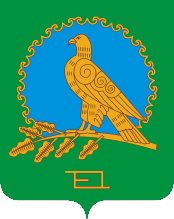 РЕСПУБЛИКА БАШКОРТОСТАНСОВЕТ СЕЛЬСКОГО ПОСЕЛЕНИЯКЫЗЫЛЬСКИЙ СЕЛЬСОВЕТМУНИЦИПАЛЬНОГО РАЙОНААЛЬШЕЕВСКИЙ РАЙОН(КЫЗЫЛЬСКИЙ СЕЛЬСОВЕТАЛЬШЕЕВСКОГО  РАЙОНАРЕСПУБЛИКИ БАШКОРТОСТАН)КлассификацияНаименование доходаВсего000 1 00 00000 00 0000 000НАЛОГОВЫЕ И НЕНАЛОГОВЫЕ ДОХОДЫ53520000 1 06 00000 00 0000 000Налоги на имущество53520182 1 06 06000 00 0000 110Земельный налог53520182 1 06 06043 10 0000 110Земельный налог, взимаемый по ставкам, установленным в соответствии с подпунктом 2 пункта 1 статьи 394 Налогового кодекса Российской Федерации и применяемым к объектам налогообложения, расположенным в границах сельских поселений53520Наименование/ КБКВсегоВ том числеВ том числеВ том числеВ том числеНаименование/ КБКВсегоОбщегосударственные вопросыНациональная оборонаНациональная экономикаЖилищно-коммунальное хозяйство0102/791/99/0/0203/121/211/ФЗ131-03_2//РП-А-0100/3.00.000.000//   |013-111237,7437,74    И Т О Г О37,7437,74Наименование/ КБКВсегоВ том числеВ том числеВ том числеВ том числеНаименование/ КБКВсегоОбщегосударственные вопросыНациональная оборонаНациональная экономикаЖилищно-коммунальное хозяйство0102/791/99/0/0203/121/211/ФЗ131-03_2//РП-А-0100/3.00.000.000//|013-111212637,5012637,500102/791/99/0/0203/121/213/ФЗ131-03_2//РП-А-0100/3.00.000.000//|013-11128009,348009,340104/791/99/0/0204/121/211/ФЗ131-03_2//РП-А-0100/3.00.000.000//|013-111225241,9925241,990104/791/99/0/0204/121/213/ФЗ131-03_2//РП-А-0100/3.00.000.000//|013-11127631,177631,17    И Т О Г О53520,0053520,00